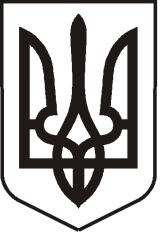 УКРАЇНАЛУГАНСЬКА  ОБЛАСТЬПОПАСНЯНСЬКИЙ  РАЙОН
ПОПАСНЯНСЬКА  МІСЬКА  РАДАШОСТОГО   СКЛИКАННЯ СТО ДВАДЦЯТА СЕСІЯРIШЕННЯ   24 грудня 2020 року                        м. Попасна	                                             № 120/2Про внесення змін до місцевого бюджету міста Попасна на 2020 рік    Згідно з п.4 ст.14, п.1 ст.72, п.8 ст.78, ст.23 Бюджетного Кодексу України, п.23 ч.1 ст.26, ст. 52  Закону України «Про місцеве самоврядування в Україні», відповідно до рішення міської ради  від 23.12.2019 №  111/5 «Про місцевий бюджет міста Попасна на 2020 рік», на підставі розпорядження голови  районної державної  адміністрації - керівника Попаснянської військово-цивільної адміністрації від 10 грудня 2020 року №1269  «Про внесення змін до розпорядження голови  районної державної  адміністрації - керівника Попаснянської військово-цивільної адміністрації від 19.12.2019р. №2035 «Про районний бюджет на 2020 рік», Попаснянська міська рада    ВИРІШИЛА :    1.Затвердити рішення виконавчого комітету від 21.12.2020 №105 «Про внесення змін до місцевого бюджету міста Попасна на 2020 рік».2. Внести наступні зміни до рішення Попаснянської міської ради від 23.12.2019 №111/5 «Про місцевий бюджет міста Попасна на 2020 рік»:перший – другий підпункти першого пункту  викласти у наступній редакції:«доходи місцевого бюджету у сумі – 38 099 266  гривень, у тому числі доходи загального фонду місцевого бюджету – 29 523 957 гривень та доходи спеціального фонду місцевого бюджету –  8 575 309 гривні згідно з додатком 1 до цього рішення;видатки місцевого бюджету у сумі 41 206 107 гривні, у тому числі видатки загального фонду – 24 923 383 гривень  та видатки спеціального фонду місцевого бюджету – 16 282 724 гривень згідно з додатком 2 до цього рішення; Додаток 1,2 до рішення міської ради від 23.12.2019 № 111/5 викласти у новій редакції (додається). Контроль за виконанням даного рішення покласти на постійну комісію міської ради з питань бюджету, фінансів, соціально-економічного розвитку, комунальної власності та регуляторної політики.   Міський голова                                                                Ю.І.Онищенко 